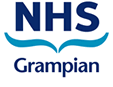  Propofol Sedation for ERCP and EUS:Workshop for Anaesthetic and Endoscopy teamsWednesday 27th of September 2023   Venue: Medical Lecture Theatre, Aberdeen Royal Infirmary		                   ( clinical CPD points applied for) 08.30                 Registration and coffee08.50 - 09.00    Welcome and introduction Moderators:		 Dr Andrew Fraser and Dr Colin Paterson09.00-13.00	LIVE interactive CASES of ERCP & EUS  with propofol sedation Coffee and Lunch inbetween Live cases 14.00-14.15	Deep sedation in Endoscopy: Scotland practice and BSG & RCoA position statementDr Umesh Basavaraju, Consultant Gastroenterologist ARI14.15-14.45	Grampian experience of Propofol sedation in ERCP/EUS Dr Naveen Kirodian, Consultant Anaestehtist ARI14.45-15-15  Propofol sedation:  Tips, Tricks and Avoiding PitfallsDr Paul Bourke, Consultant Anaesthetist ARI 15.15- 16.00	Open panel discussion All delegates and faculty16.00		CloseThe symposium is kindly sponsored by Boston Scientific; they have had no input into the content of the meeting. 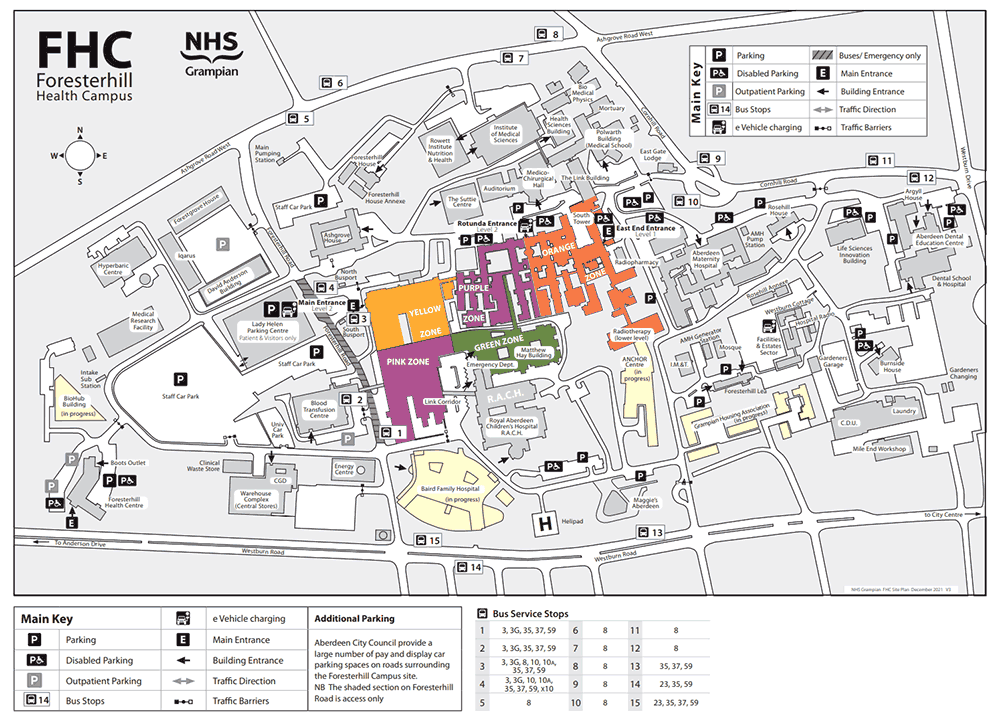 